English Worksheet- 2nd GradeDiscover days of the week, by re writing the words, work with autonomy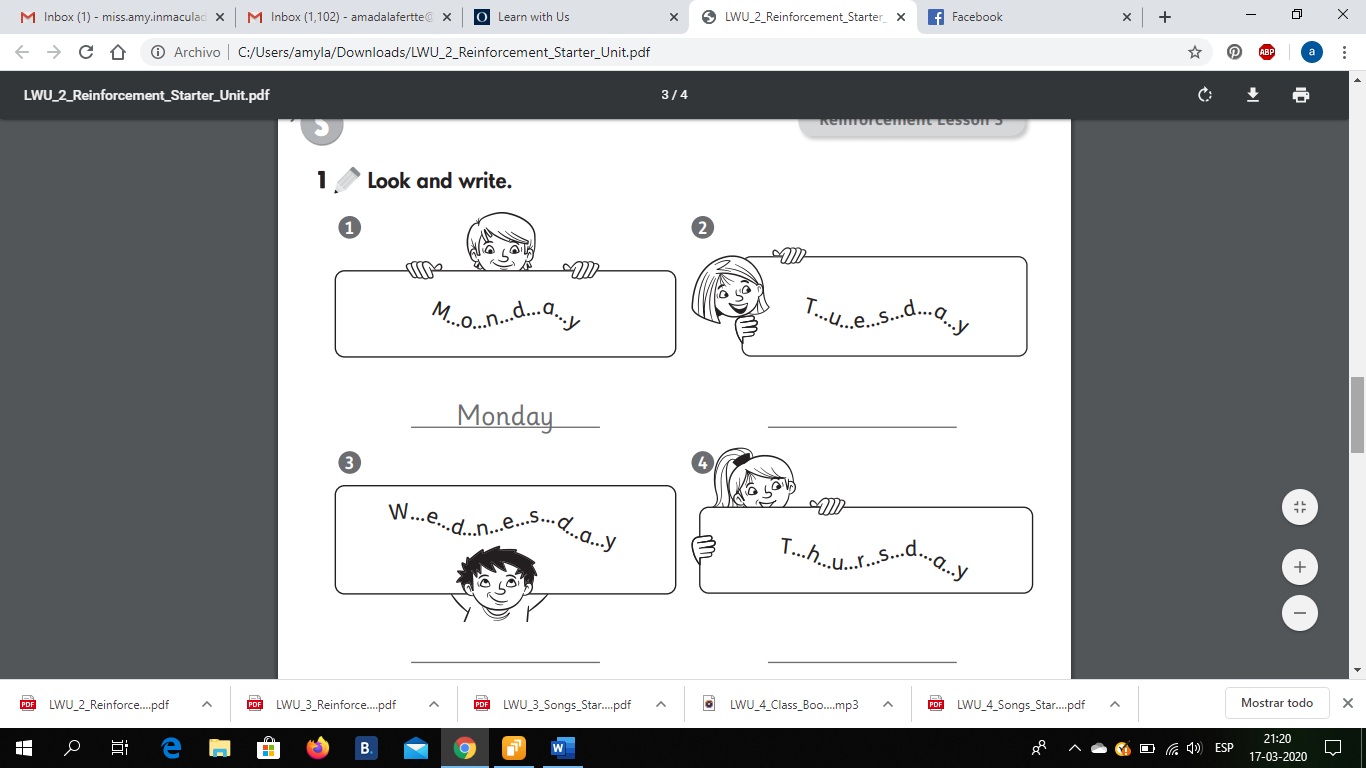 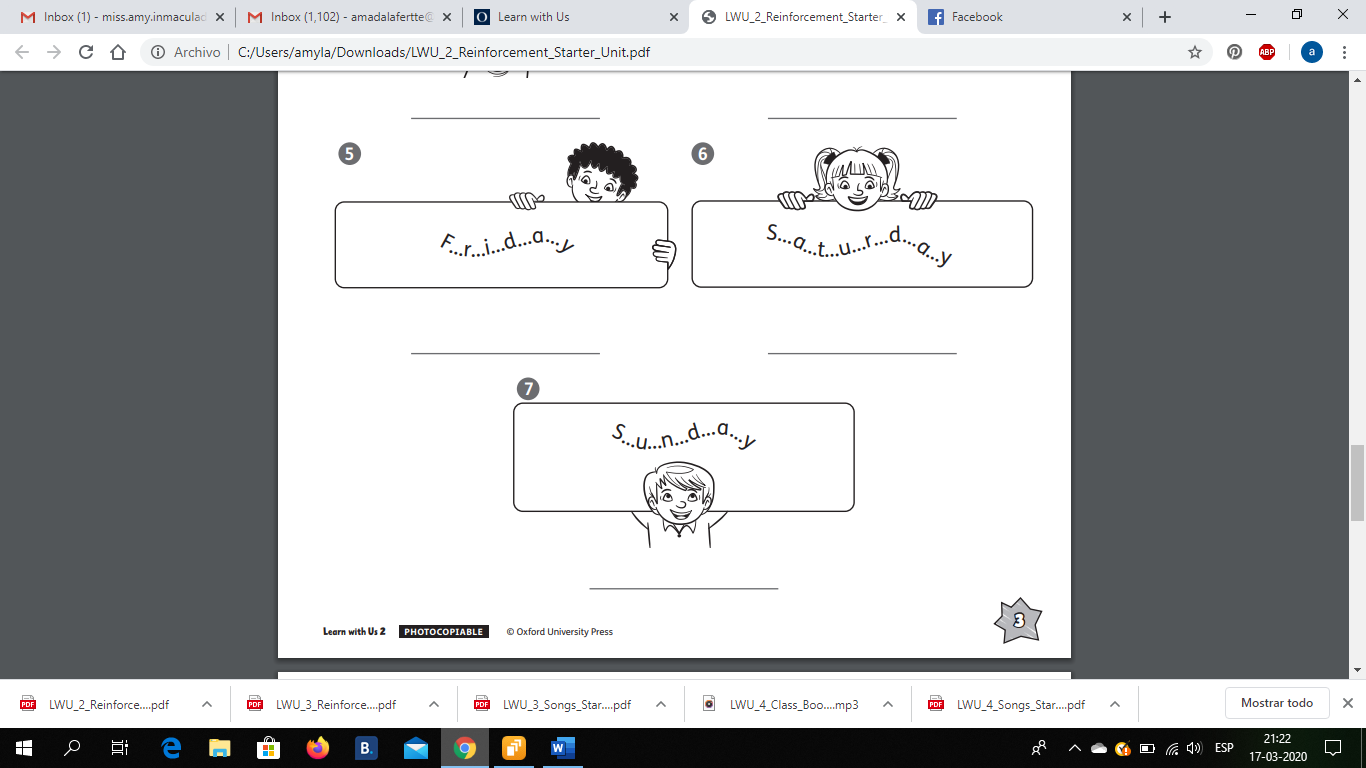 Discover seasons of the year, by matching the pictures, then write developing perseverance 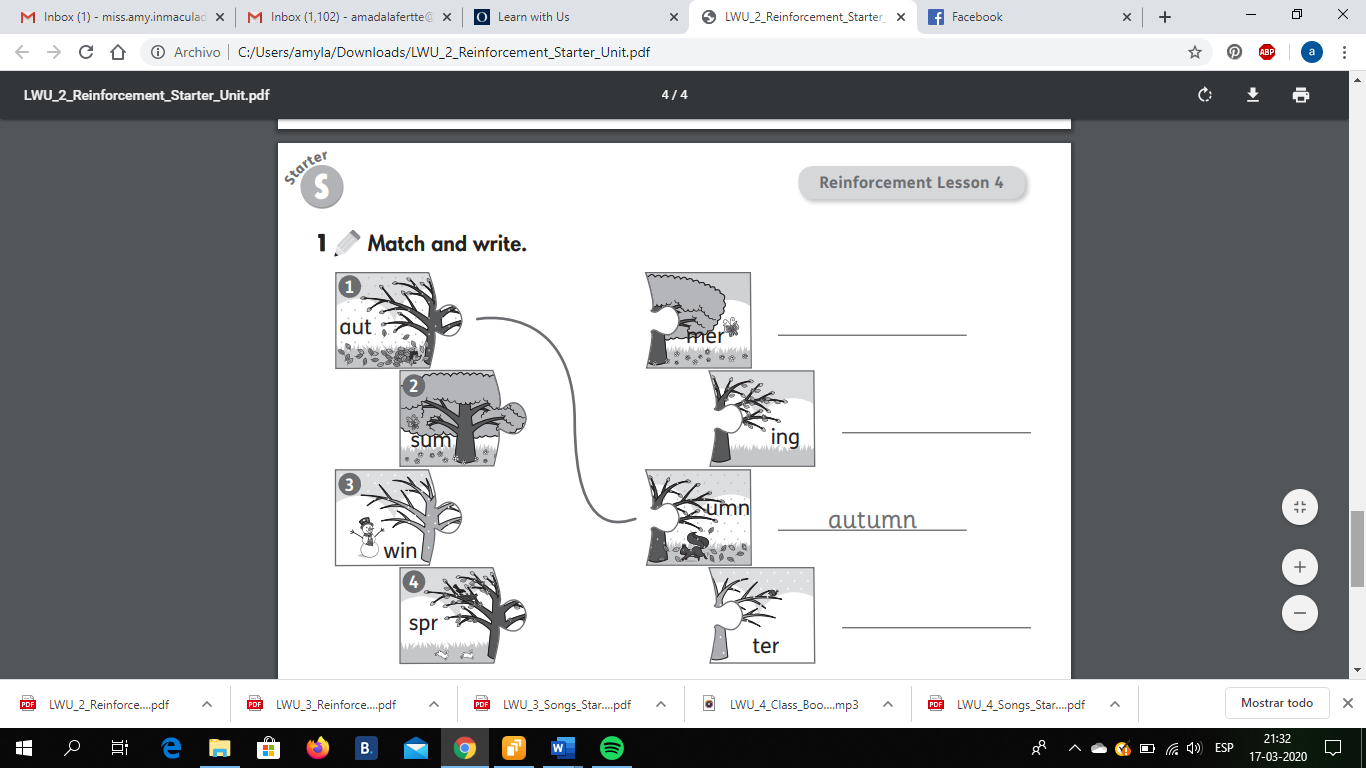 Represent each season of the year, by making a drawing in box, work with joy  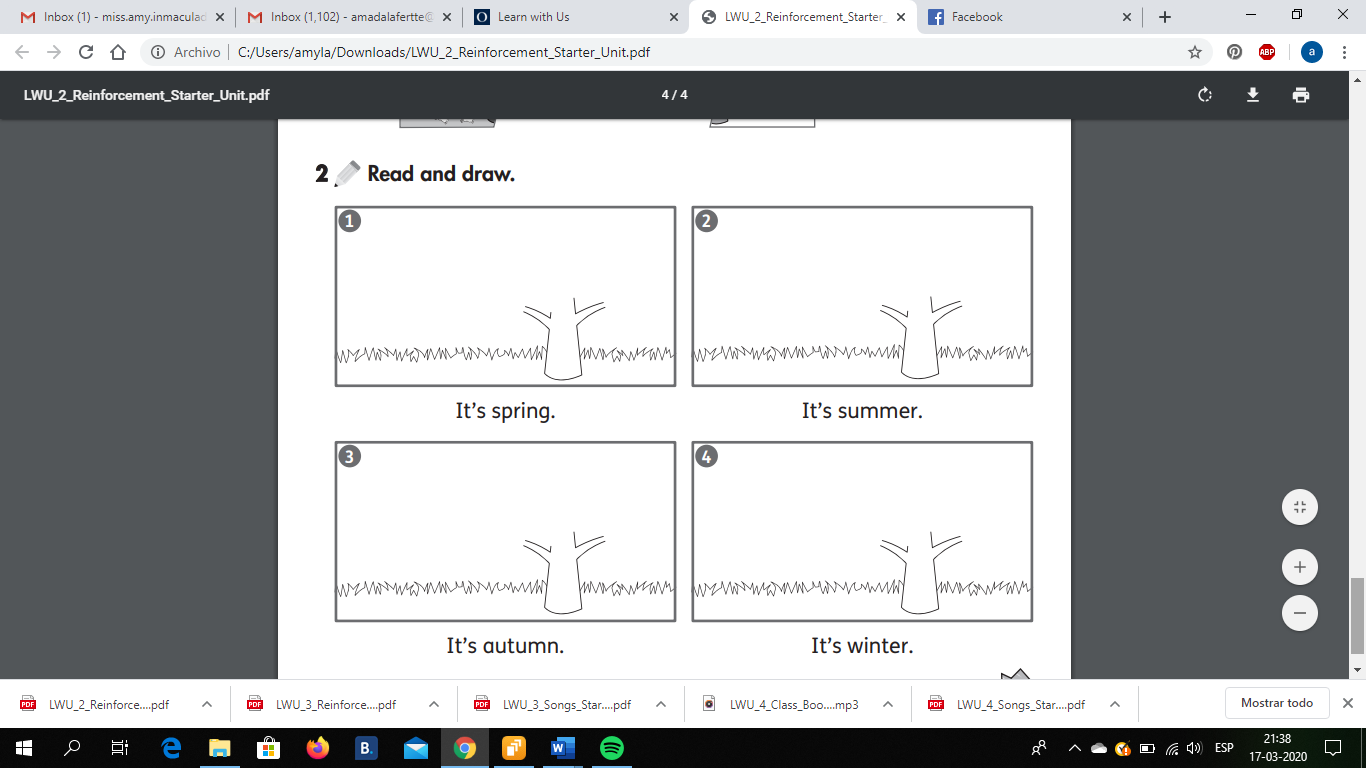 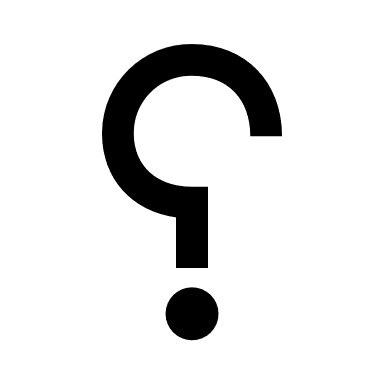 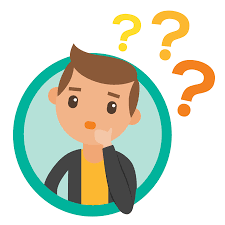 Questions? E-mail me! miss.amy.inmaculada@gmail.comI´ll be answering from 7:40 to 14:00 from Monday to Friday. CAP: Logical Reasoning DES: Discover CONTENTS: Starter (0) Unit- Days of the week – Seasons of the yearVALUE: Faith ATTITUDE: Autonomy – Perseverance – Joy. 